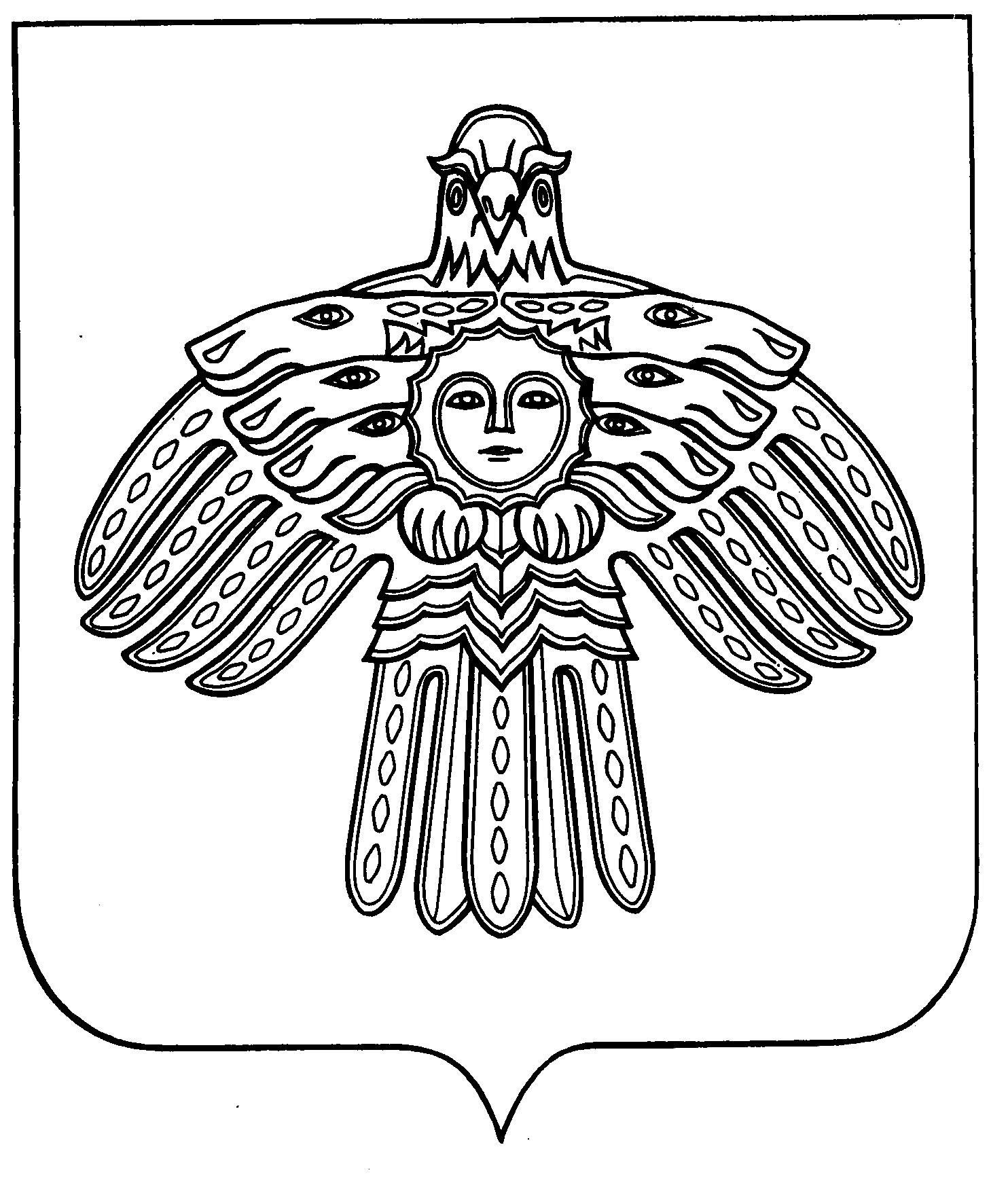 Министерство образования, науки и молодежной политики Республики Коми (далее – Министерство) в дополнение к письму Министерства от 26.03.2020 № 02-18/оо-201 информирует о цифровых образовательных платформах и методических материалах для организации дистанционного обучения.О возможностях сервисов Яндекса при организации дистанционного обучения.В связи с переходом общеобразовательных организаций России на дистанционное обучение компания «Яндекс» (далее - сервис «Яндекс.Учебник») подготовила большое обновление функционала сервиса «Яндекс.Учебник», предоставляющего технологическую возможность для проведения обучения школьников и пакет материалов для методического сопровождения педагогов.Для педагогов доступны бесплатные информационные ресурсы и образовательные сервисы:1. серия вебинаров по организации дистанционного обучения (Приложение 1);2. разработаны методические рекомендации по организации обучения в дистанционном формате (Приложение 2). Ссылка на информационный портал, посвящённый вопросам дистанционного обучения: https://education.yandex.ru/distant-webinar/;3. с 31 марта 2020 года будет доступен бесплатный онлайн-курс повышения квалификации по дистанционному обучению.О размещении методических материалов по дистанционному обучению.Федеральным научно-исследовательским центром дистанционных технологий в образовании при ФРО на информационном ресурсе http:\\ШкольныйПортал.РФ в разделе «Дистанционно» в открытом доступе будут размещены методические материалы, призванные помочь в организации временного дистанционного обучения в школах.Кроме этого, планируется предоставление сертификатов на обеспечение в апреле 2020г. повышения квалификации директоров школ, заместителей директоров, педагогических работников в части освоения и использования современных дистанционных технологий в организации образовательного процесса в школе. Проверить предоставление сертификата образовательной организации можно будет на информационном ресурсе разделе «Дистанционно» в апреле 2020г.Более подробная информация на информационном ресурсе http:\\ШкольныйПортал.РФ в разделе «Дистанционно».Интернет-ресурсы и сервисы издательства «БИНОМ. Лаборатория знаний»:1. электронные формы учебников (ЭФУ) на период действия мер по предотвращению короновирусной инфекции в РФ (https://media.prosv.ru);2. сервис вебинаров по дистанционному обучению по адресу: http://lbz.ru/video;3. ресурсы авторских мастерских http://lbz.ru/metodist/authors, http://garmoniya.a21vek.ru;4. материалы интернет-газеты «Лаборатория знаний» http://lbz.ru/gazeta/arch.php.Издательство предлагает дистанционные встречи, консультации, семинары с участием методистов и авторов учебно-методических комплексов для учителей. Заявки на организацию онлайн мероприятий принимаются по электронному адреcу binom@lbz.ru.Просим проинформировать подведомственные образовательные организации, педагогических работников о возможности использования указанных ресурсов при организации дистанционной формы обучения.Приложение: на __ л.  Заместитель министра                                                                    	      О.А. ХолоповИсп. Исаева Елена Александровна, тел. 8(8212) 301-660 (доб. 346)